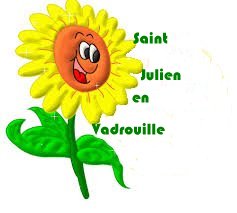 Saint Julien en vadrouille regroupe chaque année  les Saint juliens de France.J’ai donc pensé à les répertorier et vous faire promener dans chaque village, tentant de vous les faire découvrir, leur vie, leurs églises, les bourgs,   les collines ou les rivières et surtout leurs spécialités. Tous ceux qui possèdent le petit tournesol, font déjà parti de l’association « st julien en vadrouille »           Bonne promenade1   en Dordogne 24        le  Blason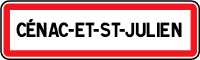 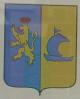 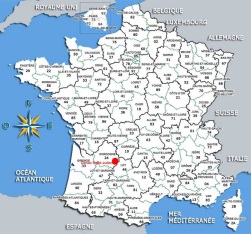 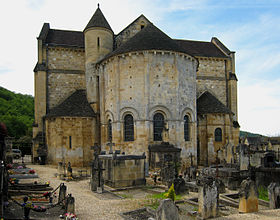 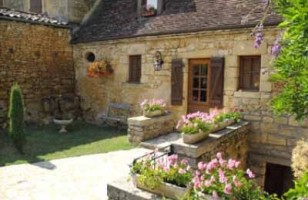               L’église                                           Maison de pierres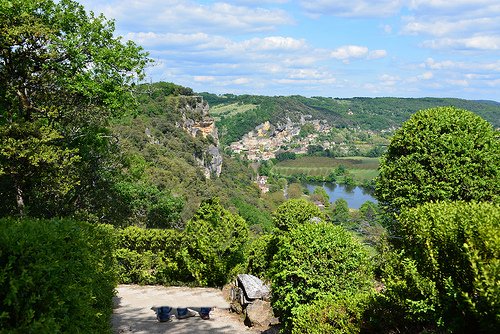 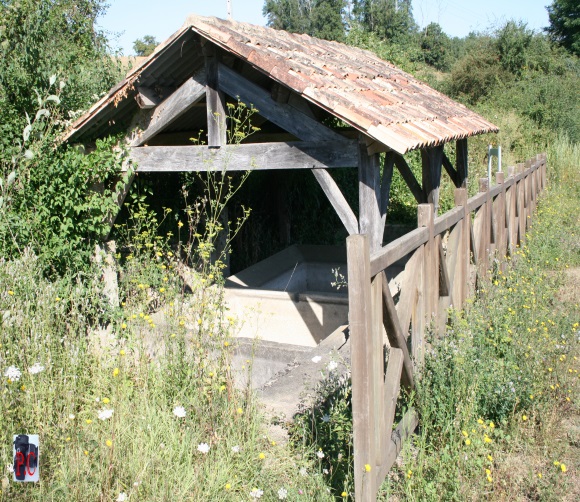 Paysage au bord de la Dordogne                                    vieux lavoirLes spécialités du Périgord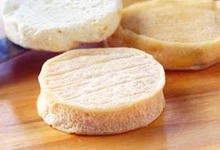 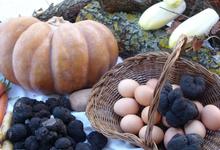 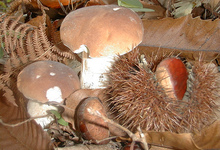 Le cabécou                              les truffes                                        les ceps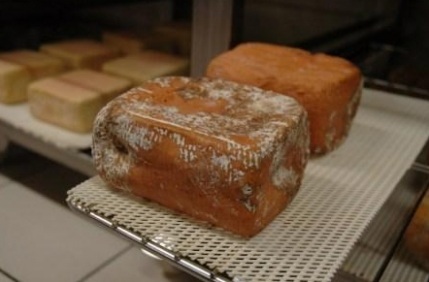 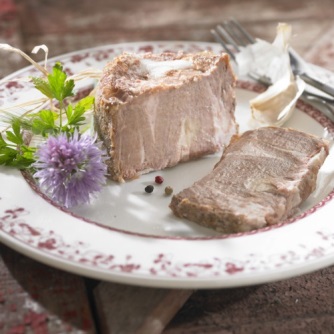 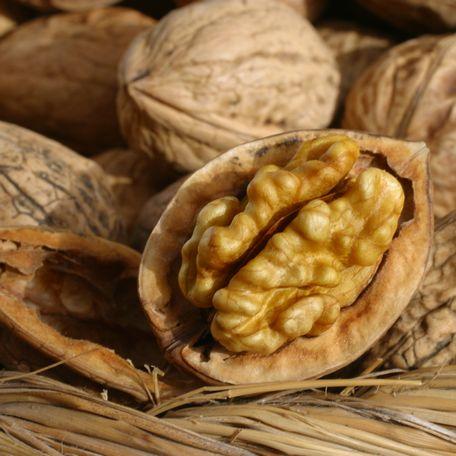 Le vanéco                                        l’enchaud                        la noix